Консультация«Нетрадиционные техники рисования как средство художественно-эстетического развития дошкольников».Дошкольный возраст–это период приобщения ребенка к познанию окружающего мира, период его начальной социализации. Именно в этом возрасте наиболее благоприятные условия для художественно-эстетического воспитания и творческой деятельности детей. Эстетическое воспитание – это развитие в человеке способности воспринимать, ценить, анализировать и создавать прекрасное в повседневной жизни и искусстве. А под художественным воспитанием понимается процесс воздействия средствами искусства на личность, благодаря которому у воспитуемых формируется художественный вкус, чувства, любовь к искусству, умение понимать, наслаждаться им и способность творить.  Одним из направлений в работе с детьми в ДОУ является приобщение к изобразительному искусству и развитие творчества в изобразительной деятельности Ребенок, не умея еще читать и писать, с помощью рисунка может выразить свое настроение, мечты. Нетрадиционные техники – это толчок к развитию воображения, творчества, проявлению самостоятельности, инициативы, выражения индивидуальности. Применяя и комбинируя разные способы изображения в одном рисунке, дошкольники учатся думать, самостоятельно решать, какую технику использовать, чтобы тот или иной образ получился выразительным. Рисование с использованием нетрадиционных техник изображения не утомляет дошкольников, у них сохраняется высокая активность, работоспособность на протяжении всего времени, отведенного на выполнение задания. Рисование - один из методов общения ребенка. Использование нетрадиционных техник рисования позволяют ребенку преодолеть чувство страха перед неудачей в данном виде творчества. Можно сказать, что нетрадиционные техники позволяют, отойдя от предметного изображения, выразить в рисунке чувства и эмоции, вселить уверенность в своих силах. Владея разными техниками и способами изображения предметов или окружающего мира, ребенок получает возможность выбора. Рисование необычными материалами, оригинальными техниками позволяет детям ощутить незабываемые положительные эмоции. Результат обычно очень эффективный (сюрпризность) и почти не зависит от умелости и способностей. Нетрадиционные способы изображения достаточно просты по технологии и напоминают игру. Какому ребенку будет неинтересно рисовать пальчиками, делать рисунок собственной ладошкой, ставить на бумаге кляксы и получать забавный рисунок?Нетрадиционная техника развивает интеллект, умение мыслить нестандартно. Ребёнку не навязываются определённые штампы, стереотипы, готовые схемы для создания образа. Он сам является творцом, при этом подключается детское воображение, воспитывается индивидуальность. Дети раскрепощаются, начинают верить в свои силы и понимать, что ошибки — это просто шаги к достижению цели, а не непреодолимые препятствия.Знакомить детей с нетрадиционными техниками рисования лучше с рисования пальчиками – это самый простой способ получения изображения. В раннем возрасте многие малыши только учатся владеть художественными инструментами, и поэтому им легче контролировать движения собственного пальчика, чем карандаша или кисочки. Этот способ рисования обеспечивает ребенку свободу действий.С первой младшей группы можно учить детей рисовать ладошкой. Обмакивают ладонь ребенка в краску и ставят ей отпечаток на бумаге. Иногда раскрашивают ладонь в разные цвета кисточкой. Интересными получаются работы: «Солнышко», «Петушок», «Травка», «Рыбки». Для развития воображения в старшем дошкольном возрасте, предлагаем детям отпечатать ладошку, затем внимательно рассмотреть рисунок и подумать, на что это похоже, как рисунок можно преобразовать, изменить, добавив недостающие детали.Рисование пальчикамиМатериалы: мисочки с гуашью, бумага любого цвета, небольшие листы, салфетки.Способ получения изображения: ребенок опускает в гуашь пальчик и наносит точки, пятнышки на бумагу. На каждый пальчик набирается краска разного цвета. После работы пальчики вытираются салфеткой, затем гуашь легко смывается. Рисование ладошкойМатериалы: блюдечки с гуашью, кисть, плотная бумага любого цвета, листы большого формата, салфетки.Способ получения изображения: ребенок опускает в гуашь ладошку или окрашивает ее с помощью кисточки и делает отпечаток на бумаге.Тычок жесткой полусухой кистьюМатериалы: жесткая кисть, гуашь, бумага любого цвета.Способ получения изображения: ребенок опускает в гуашь кисть и ударяет ею по бумаге, держа вертикально. При работе кисть в воду не опускается. Таким образом, заполняется весь лист, контур или шаблон.Скатывание бумагиМатериалы: салфетки либо цветная двухсторонняя бумага, клей ПВА, плотная бумага или цветной картон для основы.Способ получения изображения: ребенок мнет в руках бумагу, пока она не станет мягкой. Затем скатывает из нее шарик. Размеры его могут быть различными. После этого бумажный комочек опускается в клей и приклеивается на основу.Оттиск поролономМатериалы: мисочка, в которую вложена штемпельная подушка из тонкого поролона, пропитанная гуашью, плотная бумага любого цвета и размера, кусочки поролона.Способ получения изображения: ребенок прижимает поролон к мисочке с краской и наносит оттиск на бумагу. Для изменения цвета берутся другие мисочка и поролон.Оттиск смятой бумагойМатериалы: блюдце, в которую вложена штемпельная подушка из тонкого поролона, пропитанная гуашью, плотная бумага любого цвета и размера, смятая бумага.Способ получения изображения: ребенок прижимает смятую бумагу к штемпельной подушке с краской и наносит оттиск на бумагу. Чтобы получить другой цвет, меняются и блюдце, и смятая бумага.Восковые мелки + акварельМатериалы: восковые мелки, плотная белая бумага, акварель, кисти.Способ получения изображения: ребенок рисует восковыми мелками на белой бумаге. Затем закрашивает лист акварелью в один или несколько цветов.Свеча + акварельМатериалы: свеча, плотная бумага, акварель, кисти.Способ получения изображения: ребенок рисует свечой на бумаге. Затем закрашивает лист акварелью в один или несколько цветов. Рисунок свечой остается белым.Монотипия предметнаяМатериалы: плотная бумага любого цвета, кисти, гуашь или акварель.Способ получения изображения: ребенок складывает лист бумаги вдвое и на одной его половине рисует половину изображаемого предмета (предметы выбираются симметричные). После рисования каждой части предмета, пока не высохла краска, лист снова складывается пополам для получения отпечатка. Затем изображение можно украсить, также складывая лист после рисования нескольких украшений.НабрызгМатериалы: бумага, гуашь, жесткая кисть, кусочек плотного картона.Способ получения изображения: ребенок набирает краску на кисть и ударяет кистью о картон, который держит над бумагой. Затем закрашивает лист акварелью в один или несколько цветов. Краска разбрызгивается на бумагу.Отпечатки листьевМатериалы: бумага, гуашь, листья разных деревьев (желательно опавшие, кисти).Способ получения изображения: ребенок покрывает листок дерева красками разных цветов, затем прикладывает его окрашенной стороной к бумаге для получения отпечатка. Каждый раз берется новый листок. Черешки у листьев можно дорисовать кистью.Рисование на воде - техника ЭбруМатериалы: пластмассовый лоток, набор Эбру (или жидкость из клейстера, сделанная из крахмала и воды с добавлением канцелярского клея), плотная шероховатая бумага, кисть, краски акриловые, заострённая пластмассовая палочка, гребенка, салфетки. Способ получения изображения: ребенок с помощью кисти или палочки набирает краску и делает набрызг на поверхность воды в лотке. Для фона можно использовать 2-3 краски. С помощью заостренной палочки или гребешка краски произвольно перемешивают, проводя по поверхности воды. Далее палочкой или пипеткой в центр композиции наносят друг на друга капли краски разной величины. Потом палочкой в кругах рисуют линии к центру (середине), а можно наоборот вытягивать края как лепестки у цветка. Затем аккуратно положить лист бумаги на жидкую поверхность и осторожно провести по нему палочкой, чтобы изображение отпечаталось. Край бумаги поддеть палочкой и вынуть рисунок из воды. Дать высохнуть. 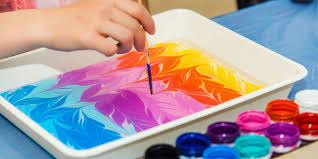 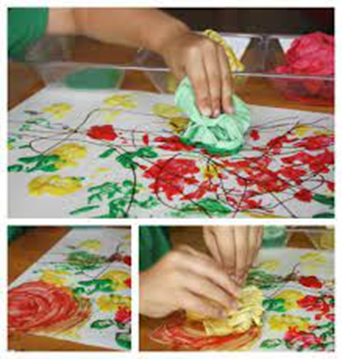 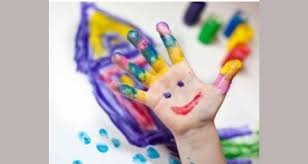 